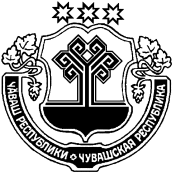 Об утверждении Порядка разработки и утверждения бюджетного прогноза Янтиковского района на долгосрочный периодВ соответствии со статьей 170.1 Бюджетного кодекса Российской Федерации и статьей 38.1 решения Собрания депутатов Янтиковского района от 25.10.2013 № 38/3 «О регулировании бюджетных правоотношений в Янтиковском районе» администрация Янтиковского района  п о с т а н о в л я е т:1. Утвердить прилагаемый Порядок разработки и утверждения бюджетного прогноза Янтиковского района на долгосрочный период.2. Настоящее постановление вступает в силу со дня его официального опубликования.Глава администрации Янтиковского района                                                                                         В.А. ВанеркеУТВЕРЖДЕНпостановлением администрацииЯнтиковского районаот 28.01.2020 № 45Порядок
разработки и утверждения бюджетного прогноза Янтиковского района на долгосрочный период1. Настоящий Порядок устанавливает порядок разработки и утверждения, период действия, а также требования к составу и содержанию бюджетного прогноза Янтиковского района на долгосрочный период (далее - Бюджетный прогноз).2. Разработка Бюджетного прогноза осуществляется финансовым отделом администрации Янтиковского района (далее – Финансовый отдел) на основе прогноза социально-экономического развития Янтиковского района на долгосрочный период (далее - Долгосрочный прогноз), утверждаемого администрацией Янтиковского района.3. Бюджетный прогноз разрабатывается каждые шесть лет на срок, соответствующий периоду действия Долгосрочного прогноза, но не менее чем на 12 лет.В Бюджетный прогноз могут быть внесены изменения без продления периода его действия.Изменение Бюджетного прогноза осуществляется на основе:принятого решения Собрания депутатов Янтиковского района о бюджете Янтиковского района на очередной финансовый год и плановый период;изменения Долгосрочного прогноза и (или) иных документов стратегического планирования, оказывающих влияние на формирование Бюджетного прогноза;изменения законодательства о налогах и сборах, условий осуществления межбюджетного регулирования.4. Проект Бюджетного прогноза (проект изменений Бюджетного прогноза) представляется Финансовым отделом в администрацию Янтиковского района в составе документов и материалов, подлежащих внесению в Собрание депутатов Янтиковского района одновременно с проектом решения Собрания депутатов Янтиковского района о бюджете Янтиковского района на очередной финансовый год и плановый период.5. Бюджетный прогноз содержит:основные итоги исполнения консолидированного и бюджета Янтиковского района, условия формирования Бюджетного прогноза в текущем периоде; цели, задачи и основные направления налоговой, бюджетной и долговой политики в долгосрочном периоде;прогноз основных характеристик консолидированного и бюджета Янтиковского района с учетом выбранного сценария, включающих в себя основные параметры по доходам (налоговым и неналоговым доходам, безвозмездным поступлениям), расходам, дефициту (профициту) консолидированного и бюджета Янтиковского района, сведения об объемах муниципального долга Янтиковского района;показатели финансового обеспечения муниципальных программ Янтиковского района на период их действия, спрогнозированные исходя из рассчитанной предельной величины расходов бюджета Янтиковского района в долгосрочном периоде, а также расходы на осуществление непрограммных направлений деятельности;анализ основных рисков, возникающих в процессе реализации различных сценариев Бюджетного прогноза, последствия наступления рискового события, описание основных факторов и угроз несбалансированности бюджета, системы мероприятий по профилактике бюджетных рисков.Бюджетный прогноз может включать иные параметры, необходимые для определения основных подходов к формированию бюджетной политики в долгосрочном периоде.6. Приложениями к Бюджетному прогнозу являются:абзац второй утратил силу;прогноз основных характеристик консолидированного бюджета и бюджета Янтиковского района;показатели финансового обеспечения муниципальных программ Янтиковского района на период их действия.7. В целях формирования Бюджетного прогноза (проекта изменений Бюджетного прогноза) отдел экономики и имущественных отношений администрации Янтиковского района:до 20 сентября текущего финансового года направляет в Финансовый отдел параметры Долгосрочного прогноза (изменения Долгосрочного прогноза) и пояснительную записку к ним;не позднее 5 октября текущего финансового года подготавливает проект постановления администрации Янтиковского района об утверждении Долгосрочного прогноза (изменений Долгосрочного прогноза) и представляет его для утверждения в администрацию Янтиковского района.8. Финансовый отдел:до 20 октября текущего финансового года направляет в администрацию Янтиковского района проект Бюджетного прогноза (изменений Бюджетного прогноза) в составе материалов к проекту закона Янтиковского района о бюджете Янтиковского района на очередной финансовый год и плановый период;в срок, не превышающий двух месяцев со дня официального опубликования решения Собрания депутатов Янтиковского района о бюджете Янтиковского района на очередной финансовый год и плановый период, разрабатывает проект постановления администрации Янтиковского района об утверждении Бюджетного прогноза (изменений Бюджетного прогноза) Янтиковского района на долгосрочный период и вносит на рассмотрение администрации Янтиковского района.9. В целях обеспечения открытости и доступности информации об основных положениях документов стратегического планирования проект Бюджетного прогноза (проект изменений Бюджетного прогноза) проходит общественное обсуждение.Проект Бюджетного прогноза (проект изменений Бюджетного прогноза) подлежит размещению на официальном сайте администрации Янтиковского района в разделе «Финансы» (далее - официальный сайт администрации района) в информационно-телекоммуникационной сети «Интернет» (далее - сеть «Интернет») в составе документов и материалов, представляемых в Собрание депутатов  Янтиковского района одновременно с проектом решения Собрания депутатов Янтиковского района о бюджете Янтиковского района на очередной финансовый год и плановый период, не позднее 15 ноября текущего финансового года.Одновременно Финансовый отдел размещает уведомление об обсуждении проекта Бюджетного прогноза (проекта изменений Бюджетного прогноза) на официальном сайте администрации района в сети «Интернет».Срок приема предложений к проекту Бюджетного прогноза (проекту изменений Бюджетного прогноза) от заинтересованных лиц устанавливается Финансовым отделом в уведомлении об обсуждении данного проекта. Указанный срок не может быть меньше семи календарных дней с даты размещения уведомления на официальном сайте администрации района в сети "Интернет".Финансовый отдел в течение пяти календарных дней рассматривает поступившие предложения и оформляет протокол по результатам общественного обсуждения проекта Бюджетного прогноза (проекта изменений Бюджетного прогноза) (далее - протокол), в котором указываются:поступившие от заинтересованных лиц предложения к проекту Бюджетного прогноза (проекту изменений Бюджетного прогноза);результаты рассмотрения Финансовым отделом поступивших предложений.Протокол подписывается начальником финансового отдела  Янтиковского района, размещается на официальном сайте администрации района в сети «Интернет» и передается в составе материалов к проекту постановления администрации Янтиковского района об утверждении Бюджетного прогноза (изменений Бюджетного прогноза) Янтиковского района на долгосрочный период в администрацию Янтиковского района.ЧУВАШСКАЯ РЕСПУБЛИКАЧĂВАШ РЕСПУБЛИКИАДМИНИСТРАЦИЯЯНТИКОВСКОГО РАЙОНАПОСТАНОВЛЕНИЕ28.01.2020   № 45село ЯнтиковоТĂВАЙ РАЙОНАДМИНИСТРАЦИЙĔЙЫШĂНУ28.01.2020  45 № Тǎвай ялě